VSTUPNÍ ČÁSTNázev moduluCíle státu Kód modulu63-m-4/AB38Typ vzděláváníOdborné vzděláváníTyp moduluodborný teoretickýVyužitelnost vzdělávacího moduluKategorie dosaženého vzděláníM (EQF úroveň 4)Skupiny oborů63 - Ekonomika a administrativaKomplexní úlohaObory vzdělání - poznámky63-41/M02 Obchodní akademieDélka modulu (počet hodin)12Poznámka k délce moduluPlatnost modulu od30. 04. 2020Platnost modulu doVstupní předpokladyAbsolvování modulů Co chci a co mohu mít, Jak je na tom naše ekonomika.Doporučeno absolvování modulu Hospodářské makroregiony, globalizace.JÁDRO MODULUCharakteristika moduluCílem modulu je zastřešit konkrétní ekonomické poznatky získané v předchozím studiu a ukázat, jak opatření státu ovlivńují jeho ekonomiku.Po absolvování modulu bude absolvent schopen porozumět zprávám v odborném ekonomickém tisku.Očekávané výsledky učení- na příkladech ukáže, jak se projevuje stínová ekonomika, veřejné statky, externality, monopol;- vysvětlí cíle expanzivní a restriktivní politiky;- komentuje aktuální stav veřejného dluhu;-  vypočte nárok na vybranou sociální dávku (například za pomoci kalkulaček na internetu);Obsah vzdělávání (rozpis učiva)Cíle státu ve smíšené ekonomice. Selhání trhu, selhání státu.

Vnitřní měnová politika, emise peněz.

Soustava veřejných rozpočtů, deficit a přebytek veřejných rozpočtů, veřejný dluh

Systém a dávky sociálního zabezpečení.Učební činnosti žáků a strategie výuky- práce s webovými zdroji, statistickými údaji

- výklad

- krátké aplikační úlohy

- diskuse nad aktuálními otázkami ekonomického vývojeZařazení do učebního plánu, ročník4. ročníkVÝSTUPNÍ ČÁSTZpůsob ověřování dosažených výsledků- ústní zkoušení- písemná práce- průběžné ústní hodnocení skupinové práceKritéria hodnoceníMinimálně absolvování písemné práce s hranicí úspěšnosti 50 % a maximální absence 20 %.Doporučená literaturaKlínský, Münch - Ekonomika nejen k maturitě (nakladatelství Eduko)Klínský, Münch - Ekonomika pro maturitní obory středních škol 4 (nakladatelství Eduko)PoznámkyObsahové upřesněníOV RVP - Odborné vzdělávání ve vztahu k RVPMateriál vznikl v rámci projektu Modernizace odborného vzdělávání (MOV), který byl spolufinancován z Evropských strukturálních a investičních fondů a jehož realizaci zajišťoval Národní pedagogický institut České republiky. Autorem materiálu a všech jeho částí, není-li uvedeno jinak, je Petr Klínský. Creative Commons CC BY SA 4.0 – Uveďte původ – Zachovejte licenci 4.0 Mezinárodní.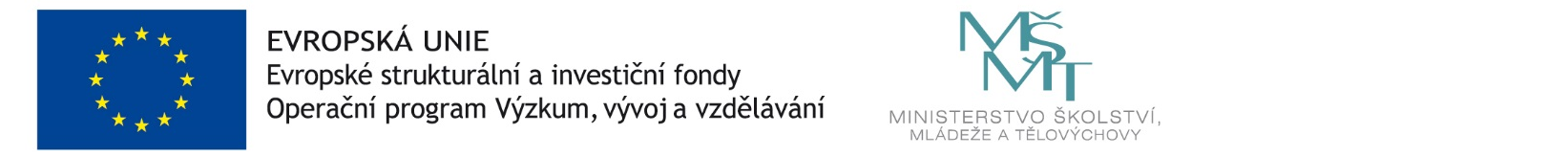 